Publicado en Bilbao el 09/06/2015 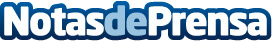 Juan María Adúriz, Director General de Sayma: “Bilbao es un ejemplo mundial de colaboración exitosa público-privada”Más de doscientos empresarios convocados por Sayma consultores se reúnen en la Torre Iberdrola de Bilbao para debatir sobre las claves de la competitividad en los próximos añosDatos de contacto:Gabinete de prensa de SAYMA Consultores943223750Nota de prensa publicada en: https://www.notasdeprensa.es/juan-maria-aduriz-director-general-de-sayma Categorias: País Vasco Seguros Recursos humanos http://www.notasdeprensa.es